Судебная система Ислама Часть 1 из 2: Введение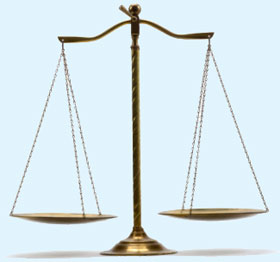 Человек по природе – существо социальное. Он не может жить, оградившись от других людей, и быть полностью независимым. В результате общения и взаимодействия рано или поздно возникают трения, разногласия, конфликты… Иногда одна из сторон конфликта оказывается сильнее и агрессивнее, другая – слабее, менее способная отстоять свои права.Таким образом, возникает потребность в способе предотвратить притеснение и насилие и обеспечить защиту более слабым, отличить правду от лжи в делах запутанных и неочевидных. Здесь, в случае размолвки, только судья имеет право выносить правовое решение.По этой причине, наличие судьи по Исламскому закону и закону других ниспосланных религий считается религиозной обязанностью и в то же время общественной необходимостью. Всевышний говорит:«Мы уже отправили Наших посланников с ясными знамениями и ниспослали с ними Писание и Весы, чтобы люди придерживались справедливости» (Коран 57:25).Ислам – религия, предписанная всем народам со времен пророка Мухаммада, да благословит его Аллах и да приветствует, уделяет значительное внимание судебной системе и тем, кто призван участвовать в ней. Может ли быть иначе, если Ислам есть религия милости, равенства и справедливости? Эта религия пришла, чтобы освободить людей от поклонения творениям и призвать к поклонению одному лишь Богу; отдалить их от насилия и беззакония и привести к справедливостиВеличайшим судьей был посланник Аллаха. Он вершил правосудие в Медине – первом исламском государстве, и назначал судей в других городах. Среди них – Утаб бин Асьяд в Мекке, Али бин Абу Талиб  и Муаз бин Джабаль в Йемене.В эпоху праведных халифов за главой государства оставалось право назначать судей, следить за их деятельностью, отстаивать их независимость,  следить, чтобы правители, политические деятели и даже халифы не могли обойти систему правосудия. При Умаре бин Аль-Хаттабе, втором халифе, суд впервые стал органом, независимым от халифа и остальных правителей.  Так, исламский суд развивал свою деятельность в раннюю исламскую эпоху, эпоху Омейядов и, далее, Аббасидов. Тогда появилась должность Главного Судьи. В его задачи входило назначение и увольнение других судей, контроль их деятельности. Первым главным судьей стал Абу Юсуф – ученик великого правоведа Абу Ханифы, да будет Аллах доволен ими обоими. Эта должность просуществовала до падения Османской империи.Имена многих судей запечатлены в истории Ислама и являются синонимами справедливости и достоинства. Множество страниц исторических книг повествуют о жизни и деятельности выдающихся судей как Ийас ибн Муавия, Шурайх, Изз ибн Абдуссалям и других, кто применил учение Ислама наилучшим образом. Они являют собой пример истинного мусульманского судьи.Поскольку мы говорим об исламской системе правосудия, следует упомянуть, что она устанавливает общие рекомендации  и основные принципы, касающиеся жизненных ситуаций, и лишь изредка рассматривает конкретные детали повседневной жизни. Это позволяет  закону оставаться актуальным во все времена и для всех людей. Одна из этих рекомендаций гласит, что установление справедливости  среди людей – обязанность, которую следует выполнять. Способы же достижения этой цели не описываются подробно. Так, люди каждого поколения выбирают сами способ, наиболее приемлемый для их времени и обстоятельств. Но какой бы способ ни был избран, он не должен противоречить Закону Ислама.   Часть 2 из 2: Правовые основы и взгляд ИсламаОпределение судебной системы и ее правовые основыСогласно Исламу, судебная система представляет собой механизм, позволяющий решать споры между людьми в судебном порядке в соответствии с законом Всевышнего, предписания которого содержатся в Коране и Сунне.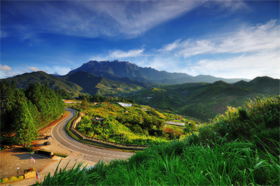 Все посланники Бога были в то же время и судьями среди людей. Всевышний сообщает:«Помяни также Давида и Соломона, которые судили о ниве, потравленной ночью чужими овцами. Мы были Свидетелями их суда. Мы помогли Соломону разобраться в этом и даровали им обоим власть (мудрость или пророчество) и знание» (Коран 21:78-79).Также Всевышний сказал:«О Давид! Воистину, Мы назначили тебя наместником на земле. Суди же людей по справедливости и не потакай порочным желаниям, а не то они собьют тебя с пути Аллаха. Воистину, тем, кто сбивается с пути Аллаха, уготованы тяжкие мучения за то, что они предали забвению День расчета» (Коран 38:26).Пророк Мухаммад (мир ему и благословение Аллаха) пришел с заключительным и всеохватывающим Посланием от Бога, и ему также было поручено решать спорные вопросы между людьми, подобно тому как поручено призывать к Исламу и распространять слово Всевышнего. Об этом сказано в нескольких местах Корана. Например, Всевышний говорит:«Суди между ними согласно тому, что ниспослал Аллах, не потакай их желаниям и остерегайся их, дабы они не отвратили тебя от части того, что ниспослал тебе Аллах»  (Коран 5:49).Господь также сказал:«…Если ты отвернешься от них, то они нисколько не навредят тебе. Но если ты вынесешь решение, то суди их беспристрастно. Воистину, Аллах любит беспристрастных» (Коран 5:42).Также в Коране говорится:«Но нет – клянусь твоим Господом! – они не уверуют, пока не изберут тебя судьей во всем том, что запутано между ними, не перестанут испытывать в душе стеснение от твоего решения и не подчинятся полностью» (Коран 4:65).Сунна (то есть слова и поступки Пророка) также подтверждает, что  судебная система имеет правовую основу в Исламе. Со слов Амра ибн аль-Аса передается, что Пророк (мир ему и благословение Аллаха) сказал:«Если судья, проявивший усердие, вынес решение и оказался прав, то он получит двойное вознаграждение, а если он проявил усердие и ошибся, то одно» (Аль-Бухари и Муслим).Также посланник Аллаха (мир ему и благословение Аллаха) сказал:«Не следует завидовать никому, кроме двоих: человеку, которому, Аллах даровал богатство и возможность без остатка потратить его на должное, и человеку, которому Аллах даровал мудрость и который судит сообразно ей и передаёт её (другим)» (Сахих аль-Бухари и Муслим).Многие ученые передают, что существует единогласное мнение мусульман (иджма') о необходимости существования судебной системы. Так, Ибн Кудама сообщил:«Мусульмане безоговорочно согласны с тем, что судебная система обязательно должна быть учреждена для пользы людей».Взгляд Ислама на необходимость судебной властиСогласно высказываниям мусульманских ученых, наличие судьи в жизни общества считается коллективной обязанностью. Это означает, что если некоторые представители общества станут выполнять функции судьи, то с остальных эта обязанность снимается. Но если вообще никто не берется занять это место, тогда каждый член общества обрекает самого себя на грех.Подтверждением тому, что функция судьи считается коллективной обязанностью, является аят из Корана:«О те, которые уверовали! Свидетельствуя перед Аллахом, отстаивайте справедливость…» (Коран 4:135).Как можно заметить, людские дела не приходят в порядок, пока не появится сильная судебная система. Следовательно, ее наличие для жизни общества столь же необходимо, как и существование армии для защиты рубежей страны. Имам Ахмад (один из величайших и наиболее известных ученых-правоведов в Исламе) сказал:«Люди нуждаются в силе судьи, иначе их права могут быть попраны».В обязанности судей входит все, что приводит к добру: защищать правду, помогать обиженным, оберегать права человека, препятствовать несправедливости. Ничего из перечисленного невозможно достичь без наличия крепкой судебной власти.Одним словом, судебная система становится необходимым условием для существования и развития гражданского общества. Она призвана защитить права человека, помочь несправедливо обиженным, остановить преступников. С ее помощью можно решить спорные ситуации и гарантировать сохранность человеческих прав и свобод, призвать к добру и покарать зло, осудить безнравственное поведение. Каждый член общества сможет чувствовать себя защищенным, если будет знать, что его жизни, имуществу и чести никто не угрожает. Когда осознание защищенности со стороны закона закрепляется, общество сможет свободно развиваться и достичь больших успехов как в материальных, так и в духовных сферах жизни.